ВЫДАЧА СПРАВОК ОБ ОБУЧЕНИИ:1) в военкомат справки выдает А1/1 Военно-мобилизационная часть (возле лекционок на 2 этаже)2) смотрите статус в таблице (рисунок 3)КАК ЗАКАЗАТЬ СПРАВКУ ОБ ОБУЧЕНИИ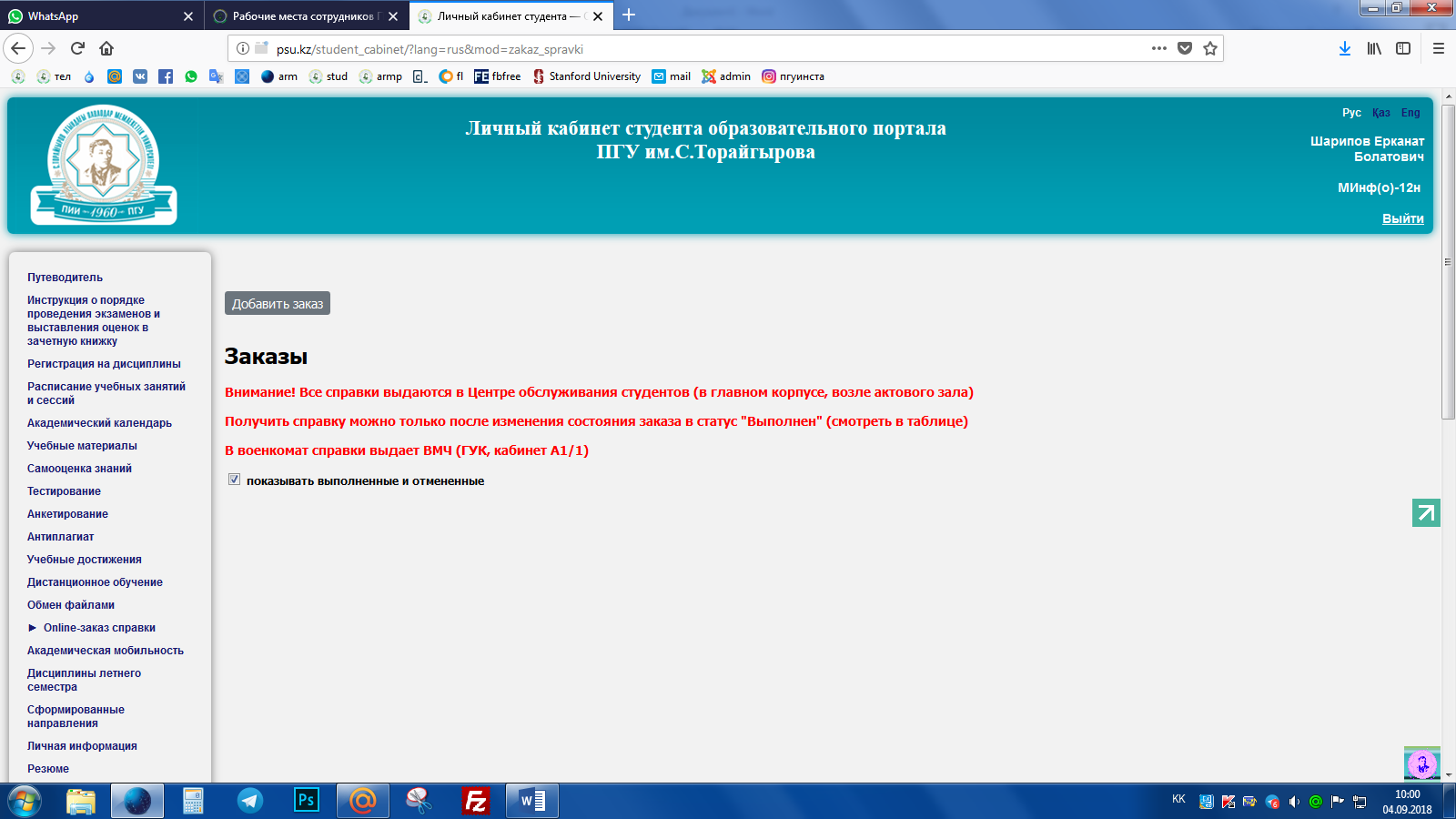 	Рисунок 1 – Онлайн заказ справкипримечание: если вы зашли через телефон и после нажатия кнопки «Добавить заказ»,  ничего не появилось на экране, прокрутите вниз 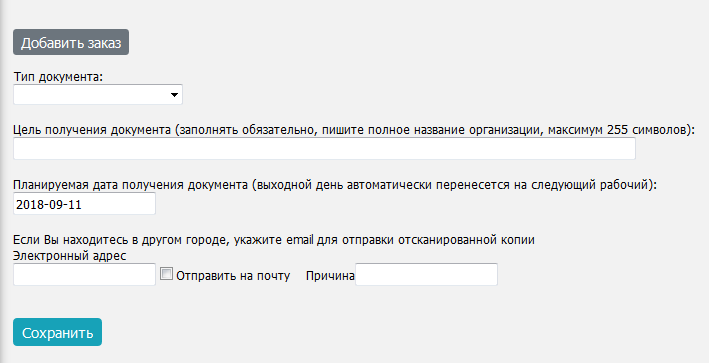 	Рисунок 2 – Добавление заказа 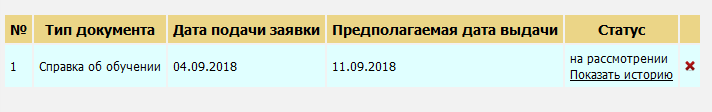 	Рисунок 3 – Просмотр статуса заказа